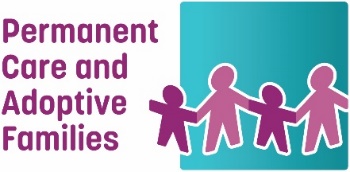 Nomination Form – Election to PCA Families Board Nomination statements should be appropriate to the role of director and must be ethical, be able to be substantiated, and not defamatory, and shall be approved and may be edited at the discretion of the Returning Officer. Nominations must be endorsed by a PCA Families member other than the nominee.I confirm I consent for my name and details to be provided for nomination to the PCA Families Board.Please return by 12 September 2021 to: P O Box 201, Fitzroy  3065 or email info@pcafamilies.org.auPlease note that this nomination will be invalid unless this form has been fully completed.Name of Nominee:Address:Tel No:Email:Position Nominating ForPlease tick ONE option:Close personal or family connection to adoption or permanent care  ORDo not have involvement with adoption or permanent care Biographical Statement for NominationPlease provide a short biographical statement including relevant skills and experience to support your nomination to the PCA Families Board.Endorsed by:Tel No:Email:Signature Signed:Date: